                                                                                                        Değerlendirme
                                              
                                          Mumun oyunları

Bu kılavuz, değerlendirme stratejileri için farklı bakış açılarından ileri sürülmektedir. Birinci bölümdeki değerlendirme, öğrencide geliştirilecek becerilere dayalıdır. İkinci bölümdeki değerlendirme ise her derste kullanılabilecek değerlendirme stratejilerine dayalıdır ve gözlem yapma gibi öğretmenin süreç değerlendirmesi yapabilmesini örneklemektedir.

1. Bölüm: Becerilere Dayalı Değerlendirme














2. Bölüm: Başarıya yönelik değerlendirme

Yapılandırılmış grid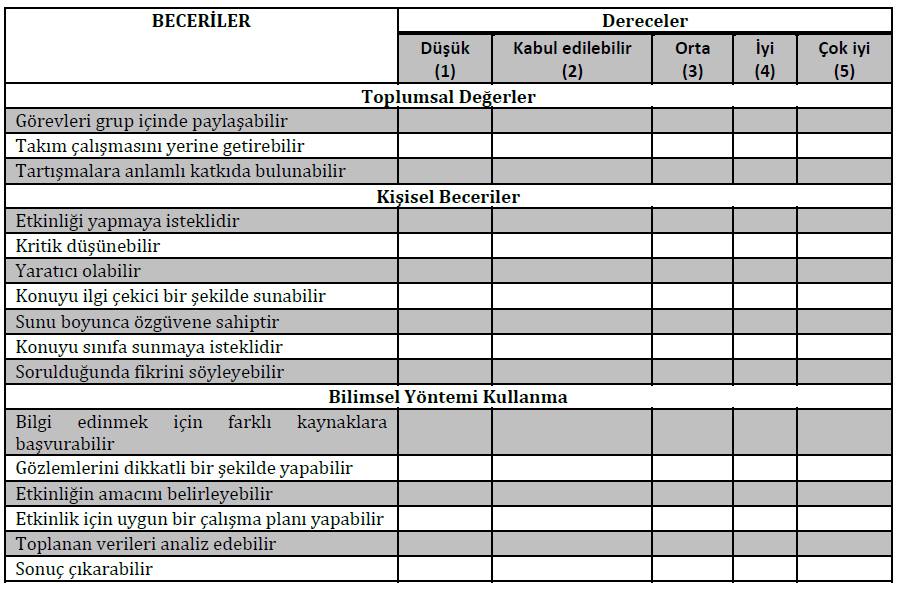 
Gölge boyu yukarıdakilerden hangilerine bağlıdır?
......................................................................................................................................................................................................................................................................................................................................cismin rengine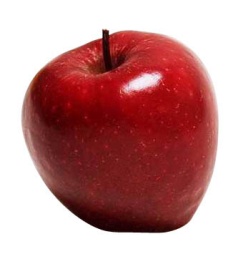 Işığın cismen olan yakınlığına
  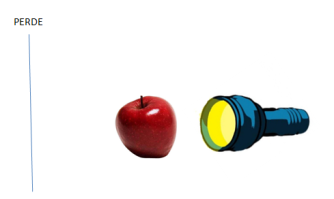 Cismin boyuna
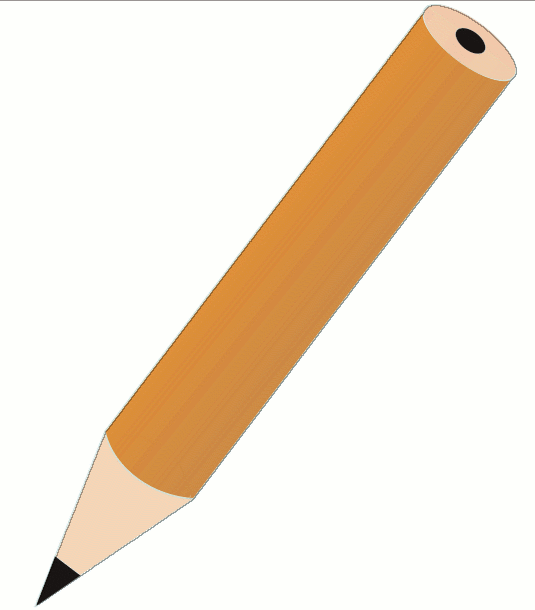 Işığın konumuna
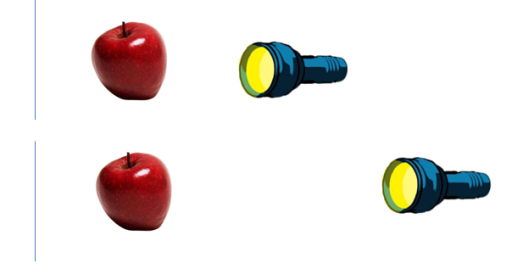  Cismin sertliğine 


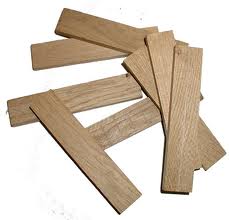 Cismin opak , saydam olup olmamasına
 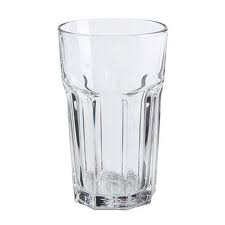 